Pielikums Nr. 1Madonas novada pašvaldības domes30.04.2024. lēmumam Nr. 294(protokols Nr. 7, 58. p.)Zemes vienības ar kadastra apzīmējumu 7074 004 0304 sadalīšanas shēma*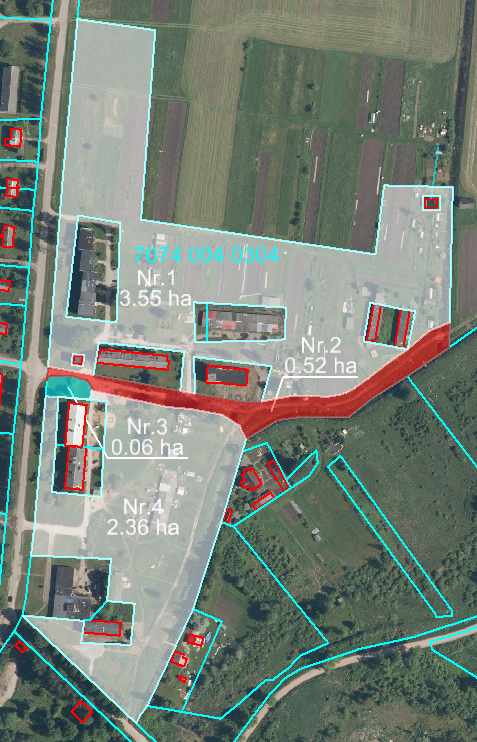 Datu avots https://www.lvmgeo.lv/kartes (Dati no VZD, LGIA, SIA “Karšu izdevniecība Jāņa Sēta) 2024. gada informācija*Shēmā norādītās platības tiks precizētas veicot zemes vienību kadastrālo uzmērīšanu.    Projektētās zemes vienības   Zemes vienību esošā robeža